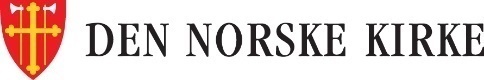 Oppalaš mearrádusat konfirmašuvnna várásDohkkehuvvon Girkočoahkkimis 2021. 1. Girku bovde gástii danin go Jesusa sánit Matteus evangeliumis 28, 18-20 gohččot čielgasit gásttašit ja oahpahit oskui: “Munnje lea addojuvvon buot fápmu almmis ja eatnama alde. Vulget dan dihte ja dahket buot álbmogiid mu máhttájeaddjin: Gásttašehket sin Áhči ja Bártni ja Bassi Vuoiŋŋa nammii ja oahpahehket sin doallat buot maid mun lean gohččon din doallat. Ja mun lean dinguin buot beivviid gitta máilmmi loahpa rádjái.” (Matt 28, 18-20)2. Dán gohččuma vuođul girku gásttaša mánáid geaid váhnemat/ ovddasteaddjit buktet gástii, ja nuoraid ja rávisolbmuid geat ieža dáhttot gásttašuvvot.  Mánáidgásta dahkko vuordámušain ahte mánát oassálastet oskkuoahpahusas ruovttus ja girkus ja  servet girku konfirmašuvdnaortnegii. Gásttas searvegoddi dovddasta kristtalaš biehttaleami ja oskku. Dát dahkko maiddái loahpalaš konfirmašuvdnaipmilbálvalusas.  3. Konfirmašuvdnaáigi lea rabas buohkaide, sidjiide geat leat gásttašuvvon ja sidjiide geat eai leat.  Sidjiide geat eai leat gásttašuvvon, háliida girku konfirmašuvdnaáiggis rávvet ja oahpahit juohkehačča oskku ja gástta birra man vuođul juohkehaš ieš vállje. Ferte leat gásttašuvvon ovdalgo konfirmerejuvvo. Berre láhčit dili nu ahte  konfirmašuvdnaáigi loahpahuvvo árvvolaš vugiin nuoraide geat válljejit ahte eai konfirmerejuvvo. 4. Bovdehus konfirmašuvdnii lea buohkaide, beroškeahttá sin doaibmandásis.  5. Konfirmašuvdnaáiggis lea dehálaš oassi searvat searvegotti ipmilbálvalusaide. Konfirmánttat galget searvat unnimusat gávcci ipmilbálvalussii. Konfirmašuvdnaáiggi ipmilbálvalusat mat erenoamážit gullet konfirmántaáigái leat ipmilbálvalus mas lea konfirmánttaid ovdanbuktin, ságastallanipmilbálvalus ja konfirmašuvdnaipmilbálvalus mas lea juohke konfirmántii ovddasrohkos ja buressivdnideapmi. Konfirmánttat galget  searvat  iešguđetlágan ipmilbálvalusaide, seammás go ipmilbálvalus galgá leat oahpis ja das leat báikkálaš vierut. Sálmmat konfirmašuvdnaáigodahkii galget čájehit oasi girku oktasaš sálbmaárbevierus.  6. Konfirmašuvdnaáiggi ipmilbálvalusain adnojit ovddemustá girkojagi teavsttat. Loahpalaš konfirmašuvdnaipmilbálvalusas adnojit sierra teavsttat konfirmašuvdnii.  Ipmilbálvalusat heivehuvvojit searvegotti váldoipmilbálvalusa báikkálaš vuođđoortnegii.  7. Liturgalaš bálvalus berre nu guhkás go vejolaš juogaduvvot báhpa, katekehta ja/ dahje earáid gaskkas geain lea ovddasvástádus konfirmántaoahpahussii.8.  Dát oppalaš mearrádusat bohtet Gudstjenesteboken fra 1992 (Ipmilbálvalusgirjji 1992) mearrádusaid sadjái. Alminnelige bestemmelser for hovedgudstjeneste (Oppalaš mearrádusat Váldoipmilbálvalussii)  6. čuokkis, gusto maiddái konfirmašuvdnaáiggi ipmilbálvalusaide. 